AUTOBIOGRAFÍA EN CINCO CAPÍTULOS1)   Camino por la calle. Hay un hoyo profundo en la banqueta. Caigo en él.Estoy perdido/a…no tengo esperanza. No es mi culpa. Se tarda una eternidad para encontrar una salida.2)   Camino sobre la misma calle. Hay un hoyo profundo en la banqueta. Pretendo que no lo veo. Caigo en él de nuevo. No puedo creer que yo este en el mismo lugar. Todavía se tarda una eternidad para encontrar una salida.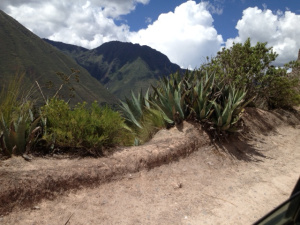 3)   Camino sobre la misma calle. Hay un hoyo profundo en la banqueta. Lo veo, ahí esta. Todavía caigo en el…es un hábito. Mis ojos están abiertos. Sé en donde estoy. Es mi culpa. Me salgo inmediatamente.4)   Camino sobre la misma calle. Hay un hoyo profundo en la banqueta. Camino a su alrededor.5)   Camino sobre otra calle.Portia NelsonDe: Sogyal Rinpoche, The Tibetan Book of Living and Dying